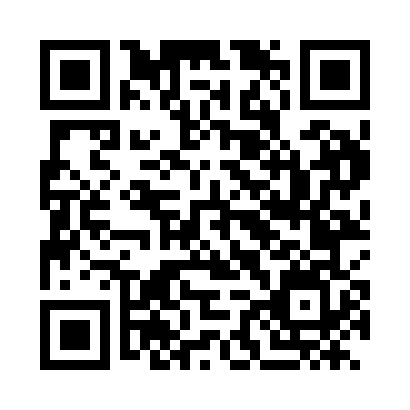 Prayer times for Nedelisce, CroatiaMon 1 Apr 2024 - Tue 30 Apr 2024High Latitude Method: NonePrayer Calculation Method: Muslim World LeagueAsar Calculation Method: ShafiPrayer times provided by https://www.salahtimes.comDateDayFajrSunriseDhuhrAsrMaghribIsha1Mon4:496:3412:584:337:249:022Tue4:466:3212:584:337:259:043Wed4:446:3012:584:347:269:064Thu4:426:2812:574:357:289:075Fri4:396:2612:574:357:299:096Sat4:376:2412:574:367:309:117Sun4:356:2212:564:377:329:138Mon4:326:2012:564:377:339:149Tue4:306:1812:564:387:349:1610Wed4:286:1612:564:387:369:1811Thu4:256:1412:554:397:379:2012Fri4:236:1312:554:397:389:2113Sat4:216:1112:554:407:409:2314Sun4:186:0912:554:417:419:2515Mon4:166:0712:544:417:429:2716Tue4:136:0512:544:427:449:2917Wed4:116:0312:544:427:459:3118Thu4:096:0212:544:437:479:3319Fri4:066:0012:544:437:489:3420Sat4:045:5812:534:447:499:3621Sun4:015:5612:534:447:519:3822Mon3:595:5512:534:457:529:4023Tue3:575:5312:534:457:539:4224Wed3:545:5112:534:467:559:4425Thu3:525:5012:524:467:569:4626Fri3:495:4812:524:477:579:4827Sat3:475:4612:524:477:599:5028Sun3:455:4512:524:488:009:5229Mon3:425:4312:524:488:019:5430Tue3:405:4212:524:498:029:56